Publicado en Madrid el 26/01/2015 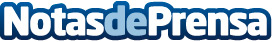 Presto 2015, el primer programa de presupuestos BIM orientedEl objetivo del mundo digital para la construcción ya no es convertir la información analógica en digital, sino que esta información pueda ser procesada por otro ordenador, no sólo por un ser humanoDatos de contacto:Fran RosilloAGENCIA SPIDER606604471Nota de prensa publicada en: https://www.notasdeprensa.es/presto-2015-el-primer-programa-de-presupuestos Categorias: Inmobiliaria Software Construcción y Materiales http://www.notasdeprensa.es